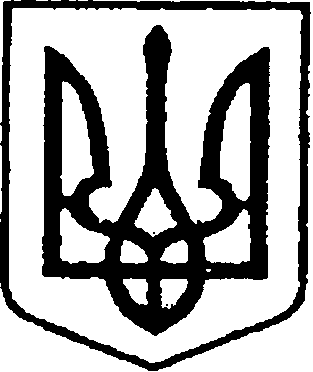                                                                                                                      ПРОЕКТ №823                                              УКРАЇНА	       від «19».06.2020р.ЧЕРНІГІВСЬКА ОБЛАСТЬН І Ж И Н С Ь К А    М І С Ь К А    Р А Д А____сесія VIIскликанняР І Ш Е Н Н Явід___ червня 2020 р .                  м. Ніжин	                             №____/2020Відповідно до статей 25, 26, 42, 59, 60, 73 Закону України «Про місцеве самоврядування в Україні», Закону України «Про внесення змін до деяких законодавчих актів України, спрямованих на запобігання виникненню і поширенню коронавірусної хвороби (COVID-19)» від 17.03.2020р. №530-IX, ст.29 Закону України «Про захист населення від інфекційних хвороб», Закону України «Про внесення змін до Податкового кодексу України та інших законів України щодо підтримки платників податків на період здійснення заходів, спрямованих на запобігання виникненню і поширенню коронавірусної хвороби (COVID-19)» від 17.03.2020 р. №533-IX, постанови Кабінету Міністрів України від 11.03.2020 р. №211 (зі змінами), Наказу Міністерства регіонального розвитку, будівництва та житлово-комунального господарства України від 21.10.2011 р. № 244 «Про затвердження Порядку розміщення тимчасових споруд для провадження підприємницької діяльності», «Порядку здійснення роздрібної торгівлі через дрібнороздрібну  торговельну мережу шляхом використання автомагазинів, автокафе, авторозвозок, автоцистерн», затвердженого рішенням Ніжинської міської ради від 18.08.2015 року, Регламентy Ніжинської міської ради Чернігівської області VII скликання, затвердженого рішенням Ніжинської міської ради від 24.11.2015 р. №1-2/2015 (зі змінами), рішення виконавчого комітету Ніжинської міської ради від 12.03.2020 р. «Про запобігання занесенню та поширенню на території Ніжинської міської об’єднаної територіальної громади випадків гострої респіраторної хвороби, спричиненої коронавірусомCOVID-19» (зі змінами від 17.03.2020 р.), враховуючи доручення постійної комісії міської ради з питань регламенту, депутатської діяльності та етики, законності, правопорядку, антикорупційної політики, свободи слова та зав’язків з громадськістю (протокол №163 від 11.06.2020 року), міська рада вирішила:1. Накласти мораторій на дострокове розірвання договорів оренди комунального майна та договорів щодо пайової участі в утриманні об’єкта благоустрою на території Ніжинської міської об’єднаної територіальної громади за ініціативи Орендодавця (Балансоутримувача) комунального майна та або/ уповноваженого органу щодо договорів щодо пайової участі в утриманні об’єкта благоустрою строком з 17 березня 2020 року до завершення карантину, спричиненого коронавірусомCOVID-19 – прийняття Кабінетом Міністрів України відповідної постанови.1.1. Дане рішення не є підставою для автоматичного поновлення (продовження) чинних договорів оренди комунального майна чи договорів щодо пайової участі в утриманні об’єкта благоустрою на території Ніжинської міської об’єднаної територіальної громади на новий строк.2. Управлінню комунального майна та земельних відносин Ніжинської міської ради (Онокало І.А.) та комунальному підприємств «Оренда комунального майна» (Шумейко О.М.) довести дане рішення до відома всіх балансоутримувачів майна комунальної власності та суб’єктів підприємницької діяльності.3. Начальнику відділу комунального майна управління комунального майна та земельних відносин Ніжинської міської ради Федчун Н.О., забезпечити оприлюднення даного рішення на офіційному сайті Ніжинської міської ради протягом п’яти робочих днів після його прийняття.4. Організацію виконання даного рішення покласти на першого заступника міського голови з питань діяльності виконавчих органів ради Олійника Г.М.5. Контроль за виконанням даного рішенням покласти на постійну комісію міської ради з питань регламенту, депутатської діяльності та етики, законності, правопорядку, антикорупційної політики, свободи слова та зав’язків з громадськістю (голова комісії Щербак О.В.).Міський голова							                   А.В. ЛінникПодає:Начальник відділу комунального майна управління комунального майна та земельнихвідносин Ніжинської міської ради	                                                 Н.О. ФедчунПогоджують:Головний спеціаліст-юрист відділубухгалтерського обліку, звітностіта правового забезпечення управліннякомунального майна та земельнихвідносин Ніжинської міської ради                                                Л.С. ШатіловаПерший заступник міськогоголови з питань діяльностівиконавчих органів ради                                                                Г.М. ОлійникСекретар Ніжинської міської ради                                               В.В. СалогубНачальник відділуюридично-кадрового забезпечення апарату                                                                    В.О. Легавиконавчого комітетуНіжинської міської ради     		Голова постійної комісії міської ради змайнових та житлово-комунальних питань, транспорту, зв’язку та охорони навколишнього середовища				                      І.А. ОнокалоГолова комісії з питань регламенту, Депутатської діяльності та етики, законності, правопорядку, антикорупційної політики, свободи слова та зв’язків з громадськістю                                        О.В. Щербак Пояснювальна запискаВідповідно до статей 25, 26, 42, 59, 60, 73 Закону України «Про місцеве самоврядування в Україні», Закону України «Про внесення змін до деяких законодавчих актів України, спрямованих на запобігання виникненню і поширенню коронавірусної хвороби (COVID-19)» від 17.03.2020р. №530-IX, ст.29 Закону України «Про захист населення від інфекційних хвороб», Закону України «Про внесення змін до Податкового кодексу України та інших законів України щодо підтримки платників податків на період здійснення заходів, спрямованих на запобігання виникненню і поширенню коронавірусної хвороби (COVID-19)» від 17.03.2020 р. №533-IX, постанови Кабінету Міністрів України від 11.03.2020 р. №211 (зі змінами), Наказу Міністерства регіонального розвитку, будівництва та житлово-комунального господарства України від 21.10.2011 р. № 244 «Про затвердження Порядку розміщення тимчасових споруд для провадження підприємницької діяльності», «Порядку здійснення роздрібної торгівлі через дрібнороздрібну  торговельну мережу шляхом використання автомагазинів, автокафе, авторозвозок, автоцистерн», затвердженого рішенням Ніжинської міської ради від 18.08.2015 року, Регламентy Ніжинської міської ради Чернігівської області VII скликання, затвердженого рішенням Ніжинської міської ради від 24.11.2015 р. №1-2/2015 (зі змінами), рішення виконавчого комітету Ніжинської міської ради від 12.03.2020 р. «Про запобігання занесенню та поширенню на території Ніжинської МОТГ випадків гострої респіраторної хвороби, спричиненої коронавірусомCOVID-19» (зі змінами від 17.03.2020р.), враховуючи доручення постійної комісії міської ради з питань регламенту, депутатської діяльності та етики, законності, правопорядку, антикорупційної політики, свободи слова та зав’язків з громадськістю (протокол №163 від 11.06.2020 року) підготовлений даний проект рішення.Начальник відділу комунального майна управління комунального майна та земельнихвідносин Ніжинської міської ради	                                                Н.О. ФедчунПро накладання мораторію на дострокове розірвання договорів оренди комунального майна та договорів щодо пайової участі в утриманні об’єкта благоустрою на території Ніжинської міської об’єднаної територіальної громади 